Arbejdsspørgsmål uge 3Læs s. 54-57Skriv svarene i hæftet. Greið frá, hví vit revsa lógbrótarar.​Hvørji revsitiltøk hava vit?​Hvør munur er á trytaðum og treytaleysum dómi?​Hussu kann revsing hava ræðandi ávirkan (lógbrótaraskúlar)​Hvussu kann revsing hava endurmennandi árvirkan (resocialisering)​Diskutér udsagnene – er du enig/uenig? Begrund!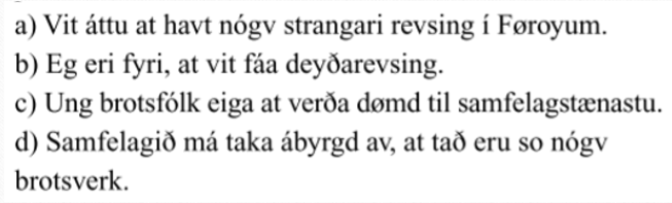 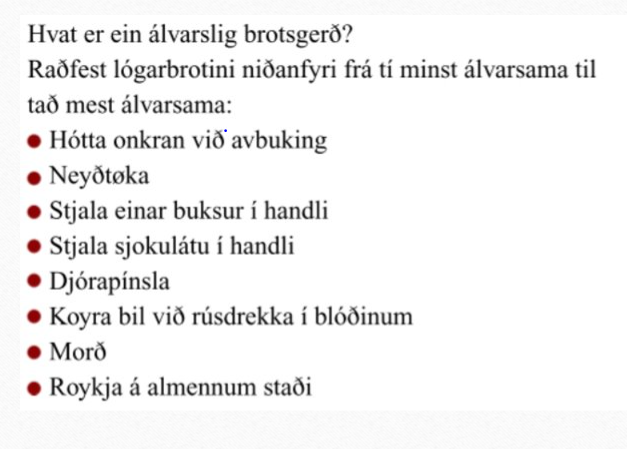 